Об утверждении положенияо муниципальном этапе олимпиады Всероссийской олимпиады школьников 	 В целях организованного проведения муниципального этапа олимпиады Всероссийской олимпиады школьников,          приказываю:Утвердить Положение о муниципальном этапе олимпиады ВОШ.Всем образовательным учреждениям  руководствоваться данным положением.Контроль за выполнением приказа возложить на начальника отдела ОО    МОУО  Николаеву А.М.        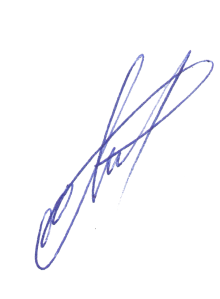 Начальник                                         Г.М.Еремеев